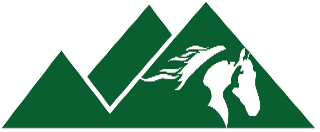 Chronic Condition ProtocolDate:____________________Dear Parent/Guardian of:________________________________________________________You have indicated that your student has a chronic diagnosis of:____________________________________________________________________________. Please complete this form and return to the School Nurse for a plan to help your child can be shared with appropriate school personnel.  Please be assured that staff will keep this information confidential. Your student’s symptoms of this diagnosis:____________________________________________________________________________________________________________________Has hospitalization been needed in the past year for this health condition?ꠛNo  ꠛYes         Date of last hospitalization :_________________________________________________Medical Provider:______________________________________________________________Medications for this diagnosis:____________________________________________________Treatment plan:_______________________________________________________________________________________________________________________________________________________________________________________________________________________Nursing care needed at school? ꠛNo ꠛYes Describe:__________________________________________________________________________________________________________________________________________________________________________________________Parent Signature:_____________________________________________Date:____________